      ПОСТАНОВЛЕНИЕ                 АДМИНИСТРАЦИИ СОБОЛЕВСКОГО МУНИЦИПАЛЬНОГО     РАЙОНА КАМЧАТСКОГО КРАЯ   13 марта  2020                            с. Соболево                                    № 65О внесении изменений  в муниципальную программу Соболевского муниципального района Камчатского края «Развитие экономики, промышленности Соболевского муниципального района Камчатского края, повышение их конкурентоспособности», утвержденную   постановлением администрации Соболевского муниципального района Камчатского края от 14.10.2013 №329          В целях уточнения объемов финансирования и отдельных мероприятий муниципальной программы Соболевского муниципального района Камчатского края «Развитие экономики, промышленности Соболевского муниципального района Камчатского края, повышение их конкурентоспособности», утвержденной постановлением администрации Соболевского муниципального района  Камчатского края от 14.10.2013                   № 329АДМИНИСТРАЦИЯ ПОСТАНОВЛЯЕТ:1. Внести в муниципальную программу Соболевского муниципального района Камчатского края «Развитие экономики, промышленности Соболевского муниципального района Камчатского края, повышение их конкурентоспособности», утвержденную постановлением администрации Соболевского муниципального района Камчатского края                      от 14.10.2013г. №329 изменения согласно приложению. 3. Управлению делами администрации Соболевского муниципального района направить настоящее постановление для опубликования в районной газете «Соболевский вестник» и разместить на официальном сайте Соболевского муниципального района Камчатского края в информационно-телекоммуникационной сети Интернет.4. Настоящее постановление вступает в силу после его официального опубликования (обнародования) и распространяется на правоотношения, возникшие  с 01 января 2020 года.Заместитель главы администрацииСоболевского муниципального района                                      А.В.КолмаковПриложениек постановлению администрации Соболевского муниципального района от 13.03. 2020   №65  Измененияв муниципальную программу Соболевского муниципального района«Развитие экономики, промышленности Соболевского района Камчатского края, повышение их конкурентоспособности», утвержденную постановлением администрации  Соболевского муниципального района от 14.10.2013 № 329(далее – Программа)	1.  В паспорте программы раздел «Объем бюджетных ассигнований Программы»  изложить в новой редакции:    2. В Паспорте  Подпрограммы 1 «Развитие малого и среднего предпринимательства» раздел «Объемы бюджетных ассигновании Подпрограммы 1» и изложить в новой редакции:3.  В Паспорте  Подпрограммы 2  «Повышение эффективности управления муниципальным имуществом» раздел «объемы бюджетных ассигнований Подпрограммы 2» изложить в новой редакции:4.   В Паспорте  Подпрограммы 3 "Устойчивое развитие коренных малочисленных народов Севера, Сибири и Дальнего Востока, проживающих в Соболевском муниципальном районе Камчатского края" изложить в новой редакции:5.   В Паспорте  Подпрограммы 4 "Развитие сельского хозяйства в Соболевском муниципальном районе" изложить в новой редакции:*     -указывается три первых знака целевой статьи в соответствии с  приказом Комитета по бюджету и финансам администрации Соболевского муниципального района Камчатского края "Об утверждении перечня и кодов целевых статей расходов районного бюджет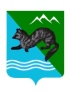 Объем бюджетных ассигнований ПрограммыОбщий объем финансирования Программы по основным мероприятиям на 2014-2022 годы составляет 264 411,54861 тыс. рублей, в том числе:предполагаемые средства федерального бюджета-  954,70 тыс. рублей, из них по годам:2014 год-    63,00 тыс. руб.;2015 год-    351,7 тыс. руб.;2016 год-    540,0 тыс. руб.;2017 год-    0,0 тыс. руб.;2018 год-     0,0 тыс. руб.;2019 год-     0,0 тыс. руб.;2020 год-     0,0 тыс. руб.;2021 год-      0,00 тыс. руб.;2022 год-      0,00 тыс. руб.предполагаемые средства краевого бюджета-  95 184,22209 тыс. рублей, из них по годам:2014 год-      83 785,64308 тыс. руб.;2015 год-     780,0000 тыс. руб.;2016 год-     3 519,50 тыс. руб.;2017 год-    404,611 тыс. руб.;2018 год-     5 309,46001 тыс. руб.;2019 год-     318,418 тыс. руб.;2020 год-     629,990 тыс. руб.;2021 год-     223,71 тыс. руб.;2022 год-      212,89 тыс. руб.- районный бюджет- 167 577,01295тыс. руб., из них по годам:2014 год-  15 704,18431 тыс. руб.;2015 год-  16 969,9090   тыс. руб.;2016 год-  3 465,49964  тыс. руб.;2017 год-  5 597,91  тыс. руб.;2018 год-  10 498,1  тыс. руб.;2019 год-   56 630,66 тыс. руб.;2020 год-   28 904,50  тыс. руб.;2021 год-   14 635,05 тыс. руб.;2022 год-      15 171,20 тыс. руб.предполагаемые средства бюджета поселений  661,27157 тыс. рублей, из них по годам:2014 год-  21,21100   тыс. руб.;2015 год-  137,7300   тыс. руб.;2016 год-  141,43864 тыс. руб.;2017 год-  151,39688 тыс. руб.;2018 год-  121,03681 тыс. руб.;2019 год-  88,45824 тыс. руб.;2020 год-  0,00 тыс. руб.;2021 год-  0,00 тыс. руб.;2022 год-  0,00 тыс. руб.- внебюджетные источники- 34,342 тыс. рублей, из них по годам:2014 год-  0,0 тыс. руб.;2015 год-  0,0 тыс. руб.;2016 год-  0,0 тыс. руб.;2017 год-  34,342 тыс. руб.;2018 год-  0,0 тыс. руб.;2019 год-  0,0 тыс. руб.;2020 год-  0,0 тыс. руб.;2021 год-  0,00 тыс. руб.;2022 год-  0,00 тыс. руб.Объемы бюджетных ассигнований Подпрограммы 1Общий объем финансирования по основным мероприятиям на 2014- 2022 годы составляет  19 773,02158 тыс. рублей, в том числе по годам:- предполагаемые средства федерального бюджета – 810,00 тыс. рублей, из них по годам:2014 год-  0,00 тыс. руб.;2015 год-  270,00 тыс. руб.;2016 год-   540,00 тыс. руб.;2017 год-   0,00 тыс. руб.;2018 год-   0,00 тыс. руб.;2019 год-   0,00 тыс. руб.;2020 год-   0,00 тыс. руб.;2021 год-   0,00 тыс. руб.;2022 год-   0,00 тыс. руб. предполагаемые средства краевого бюджета-  8 881,075001 тыс. рублей, из них по годам:2014 год-      80,00 тыс. руб.;2015 год-     330,00 тыс. руб.;2016 год-     3 050,00 тыс. руб.;2017 год-     360,0 тыс. руб.;2018 год-     4440,26001 тыс. руб.;2019 год-     250,00 тыс. руб.;2020 год-     163,16 тыс. руб.;2021 год-     208,33 тыс. руб.;2022 год-     207,76 тыс. руб.- районный бюджет- 9 450,0 тыс. руб., из них по годам:2014 год-  0,0 тыс. руб.;2015 год-  60,00 тыс. руб.;2016 год-  190,00 тыс. руб.;2017 год-  630,00 тыс. руб.;2018 год-  1080,00 тыс. руб.;2019 год-   3 080,00 тыс. руб.;2020 год-   2 190,00 тыс. руб.;2021 год-   2 190,0 тыс. руб.;2022 год-   2 190,0 тыс. руб.предполагаемые средства бюджета поселений-  661,27157 тыс. рублей, из них по годам:2014 год-  21,21100   тыс. руб.;2015 год-  137,7300   тыс. руб.;2016 год-  141,43864 тыс. руб.;2017 год-  151,39688 тыс. руб.;2018 год-  121,03681 тыс. руб.;2019 год-  88,45824 тыс. руб.;2020 год-  0,00 тыс. руб.;2021 год-  0,00 тыс. руб.;2022 год-  0,00 тыс. руб.- внебюджетные источники- 0,00 тыс. рублей, из них по годам:2015 год-  0,00 тыс. руб.;2016 год-  0,00 тыс. руб.;2017 год-  0,00 тыс. руб.;2018 год-  0,00 тыс. руб.;2019 год-  0,00 тыс. руб.;2020 год-  0,00 тыс. руб.;2021 год-  0,00 тыс. руб.;2022 год-  0,00 тыс. руб.Объемы бюджетных ассигнований Подпрограммы 2Общий объем финансирования Подпрограммы по основным мероприятиям на 2014- 2022 годы составляет 203 044,20603 тыс. рублей, в том числе:предполагаемые средства федерального бюджета-  144,7 тыс. рублей, из них по годам:2014 год- 63,00 тыс. руб.;2015 год- 81,70 тыс. руб.;2016 год-     0,0 тыс. руб.;2017 год-    0,0 тыс. руб.;2018 год-     0,0 тыс. руб.;2019 год-     0,0 тыс. руб.;2020 год-     0,0 тыс. руб.;2021 год-     0.0 тыс. руб.2022 год-      0,00 тыс. руб.предполагаемые средства краевого бюджета-  85 896,64308 тыс. рублей, из них по годам:2014 год-      83 705,64308 тыс. руб.;2015 год-     450,00 тыс. руб.;2016 год-     469,50 тыс. руб.;2017 год-     0,0 тыс. руб.;2018 год-     832,1 тыс. руб.;2019 год-     0,0 тыс. руб.;2020 год-     439,40 тыс. руб.;2021 год-     0,0 тыс. руб.;2022 год-      0,00 тыс. руб.- районный бюджет- 117 002,86295 тыс. руб., из них по годам:2014 год-  15 704,18431 тыс. руб.;2015 год-  16 909,909 тыс. руб.;2016 год-  3 275,49964 тыс. руб.;2017 год-  4 634,160 тыс. руб.;2018 год-  8 547,00 тыс. руб.;2019 год-   35 669,56 тыс. руб.;2020 год-   24 308,1 тыс. руб.;2021 год-   7 954,45 тыс. руб.;2022 год-    8 479,80 тыс. руб.предполагаемые средства бюджета поселений- 0,00 тыс. рублей, из них по годам:2014 год-  0,0тыс. руб.;2015 год-  0,0 тыс. руб.;2016 год-  0,0 тыс. руб.;2017 год-  0,0 тыс. руб.;2018 год-  0,0 тыс. руб.;2019 год-  0,0 тыс. руб.;2020 год-  0,00 тыс. руб.2021 год-  0,0 тыс. руб.2022 год-  0,00 тыс. руб.- внебюджетные источники- 0,0 тыс. рублей, из них по годам:2014 год-  0,0 тыс. руб.;2015 год-  0,0 тыс. руб.;2016 год-  0,0 тыс. руб.;2017 год-  0,0 тыс. руб.;2018 год-  0,0 тыс. руб.;2019 год-  0,0 тыс. руб.;2020 год-  0,0 тыс. руб.;2021 год-   0,0 тыс. руб.;2022 год-   0,00 тыс. руб.Объемы бюджетных ассигнований Подпрограммы 3Общий объем финансирования Подпрограммы по основным мероприятиям на 2014- 2022 годы составляет 4 536,761 тыс. рублей, в том числе:- предполагаемые средства федерального бюджета- 0,0 тыс. руб., из них  по годам:2014 год - 0,00 тыс. руб.;2015 год -  0,0 тыс. руб.;2016 год -  0,0 тыс. руб.;2017 год -  0,0 тыс. руб.;2018 год -  0,0 тыс. руб.;2019 год -   0,0 тыс. руб.;2020 год -   0,0 тыс. руб.;2021 год-    0,0 тыс. руб.;2022 год-    0,00 тыс. руб.предполагаемые средства краевого бюджета- 198,069 тыс. рублей, из них по годам:2014 год -   0,0 тыс. руб.;2015 год -   0,0 тыс. руб.;2016 год -   0,0 тыс. руб.;2017 год -   44,611 тыс. руб.;2018 год -   37,1 тыс. руб.;2019 год -   68,418 тыс. руб.;2020 год -    27,430 тыс. руб.;2021 год-     15,380 тыс. руб.; 2022 год-      5,130 тыс. руб.- районный бюджет – 4 304,35 тыс. руб., из них по годам:2014 год -  0,0 тыс. руб.;2015 год -  0,0 тыс. руб.;2016 год -  0,0 тыс. руб.;2017 год -  333,750 тыс. руб.;2018 год -  871,1 тыс. руб.;2019 год -   1 631,10 тыс. руб.;2020 год -  766,40 тыс. руб.;2021 год-   345,60 тыс. руб.;2022 год-    356,40 тыс. руб.предполагаемые средства бюджета поселений- 0,00 тыс. рублей, из них по годам:2014 год-  0,0тыс. руб.;2015 год-  0,0 тыс. руб.;2016 год-  0,0 тыс. руб.;2017 год-  0,0 тыс. руб.;2018 год-  0,0 тыс. руб.;2019 год-  0,0 тыс. руб.;2020 год-  0,0 тыс. руб.;2021 год-  0,0 тыс. руб.;2022 год-  0,00 тыс. руб.- внебюджетные источники- 34,342 тыс. рублей, из них по годам:2014 год-  0,0 тыс. руб.;2015 год-  0,0 тыс. руб.;2016 год-  0,0 тыс. руб.;2017 год-  34,342 тыс. руб.;2018 год-  0,0 тыс. руб.;2019 год-  0,0 тыс. руб.; год-  0,0 тыс. руб.;2021 год-   0,0 тыс. руб.;2022 год-   0,00 тыс. руб.Объемы бюджетных ассигнований Подпрограммы 4Общий объем финансирования по основным мероприятиям на 2019- 2022 годы составляет  26 180,0 тыс. рублей, в том числе по годам:- предполагаемые средства федерального бюджета – 0,00 тыс. рублей, из них по годам:2019 год-  0,00 тыс. руб.;2020 год-  0,00 тыс. руб.;год-  0,00 тыс. руб.;2022 год-  0,00 тыс. руб. предполагаемые средства краевого бюджета-  0,00 тыс. рублей, из них по годам:2019 год-     0,0 тыс. руб.;2020 год-   0,00 тыс. руб.;2021 год-   0,00 тыс. руб.; 2022 год-      0,00 тыс. руб.- районный бюджет- 26 180,0 тыс. руб., из них по годам:2019 год-   16 250,0 тыс. руб.;2020 год-   1 640,0 тыс. руб.;2021 год-   4 145,0 тыс. руб.;2022 год-    4 145,0тыс. руб.предполагаемые средства бюджета поселений-  0,0 тыс. рублей, из них по годам:год-  0,00 тыс. руб.;2020   год -  0,00 тыс. руб.;2021   год-  0,00 тыс. руб.;2022   год-  0,00 тыс. руб.- внебюджетные источники- 0,00 тыс. рублей, из них по годам:2019 год-  0,00 тыс. руб.;2020 год-  0,00 тыс. руб.;2021 год-  0,00 тыс. руб.;2022 год-  0,00 тыс. руб.Таблица 2Таблица 2Таблица 2Таблица 2Таблица 2Таблица 2Финансовое обеспечение реализации муниципальной  программы Финансовое обеспечение реализации муниципальной  программы Финансовое обеспечение реализации муниципальной  программы Финансовое обеспечение реализации муниципальной  программы Финансовое обеспечение реализации муниципальной  программы Финансовое обеспечение реализации муниципальной  программы Финансовое обеспечение реализации муниципальной  программы Финансовое обеспечение реализации муниципальной  программы Финансовое обеспечение реализации муниципальной  программы Финансовое обеспечение реализации муниципальной  программы тыс.руб.№ п/пНаименование муниципальной программы / подпрограммы / мероприятияКод бюджетной классификации Код бюджетной классификации Объем средств на реализацию программыОбъем средств на реализацию программыОбъем средств на реализацию программыОбъем средств на реализацию программыОбъем средств на реализацию программыОбъем средств на реализацию программыОбъем средств на реализацию программыОбъем средств на реализацию программыОбъем средств на реализацию программыОбъем средств на реализацию программы№ п/пНаименование муниципальной программы / подпрограммы / мероприятияГРБСЦСР *ВСЕГО201420152016201720182019202020212022123456789101112131313Наименование муниципальной программы "Развитие экономики, промышленности Соболевского муниципального района Камчатского края, повышение их конкурентоспособности "Всего, в том числе:264 411,5486199 574,0383918 239,3397 666,438286 188,2598815 928,5968257 037,5362429 534,4900014 858,7600015 384,09000Наименование муниципальной программы "Развитие экономики, промышленности Соболевского муниципального района Камчатского края, повышение их конкурентоспособности "за счет средств федерального бюджета954,7000063,00000351,700540,0000,000000,000000,000000,000000,000000,00000Наименование муниципальной программы "Развитие экономики, промышленности Соболевского муниципального района Камчатского края, повышение их конкурентоспособности "за счет средств краевого бюджета95 184,2220983 785,64308780,0003 519,500404,611005 309,46001318,41800629,990223,71000212,89000Наименование муниципальной программы "Развитие экономики, промышленности Соболевского муниципального района Камчатского края, повышение их конкурентоспособности "за счет средств районного бюджета167 577,0129515 704,1843116 969,9093 465,499645 597,91010 498,156 630,6628 904,514 635,05015 171,200Наименование муниципальной программы "Развитие экономики, промышленности Соболевского муниципального района Камчатского края, повышение их конкурентоспособности "за счет средств бюджетов поселений661,2715721,21100137,730141,43864151,39688121,0368188,458240,000000,000000,00000Наименование муниципальной программы "Развитие экономики, промышленности Соболевского муниципального района Камчатского края, повышение их конкурентоспособности "за счет средств внебюджетных фондов34,342000,000000,000000,0000034,342000,000000,000000,000000,000000,000001Подпрограмма 1 "Развитие малого и среднего предпринимательства " Всего, в том числе:19 773,02158101,21100797,7303 921,438641 141,396885 641,296823 418,458242 353,1602 398,330002 397,760001Подпрограмма 1 "Развитие малого и среднего предпринимательства " за счет средств федерального бюджета810,000000,00000270,000540,000000,000000,000000,000000,000000,000000,000001Подпрограмма 1 "Развитие малого и среднего предпринимательства " за счет средств краевого бюджета8 881,7500180,00000330,0003 050,00000360,000004 440,26001250,00000163,160208,33000207,760001Подпрограмма 1 "Развитие малого и среднего предпринимательства " за счет средств районного бюджета9 420,000,0000060,000190,00000630,000001 080,03 080,0002 190,002 190,002 190,0001Подпрограмма 1 "Развитие малого и среднего предпринимательства " за счет средств бюджетов поселений661,2715721,21100137,73000141,43864151,39688121,0368188,458240,000000,000000,000001Подпрограмма 1 "Развитие малого и среднего предпринимательства " за счет средств внебюджетных фондов0,000000,000000,000000,000000,000000,000000,000000,000000,000000,000001.1."Оказание мер муниципальной  поддержки субъектам малого и среднего предпринимательства"Всего, в том числе:19 773,02158101,21100797,7303 921,438641 141,396885 641,296823 418,458242 353,1602 398,330002 397,760001.1."Оказание мер муниципальной  поддержки субъектам малого и среднего предпринимательства"за счет средств федерального бюджета810,000000,00000270,000540,000000,000000,000000,000000,000000,000000,000001.1."Оказание мер муниципальной  поддержки субъектам малого и среднего предпринимательства"за счет средств краевого бюджета8 881,7500180,00000330,0003 050,000360,000004 440,26001250,00000163,160208,33000207,760001.1."Оказание мер муниципальной  поддержки субъектам малого и среднего предпринимательства"за счет средств районного бюджета9 420,0000,0000060,000190,00000630,000001 080,003 080,000002 190,002 190,000002 190,0001.1."Оказание мер муниципальной  поддержки субъектам малого и среднего предпринимательства"за счет средств бюджетов поселений661,2715721,21100137,730141,43864151,39688121,0368188,458240,000000,000000,000001.1."Оказание мер муниципальной  поддержки субъектам малого и среднего предпринимательства"за счет средств внебюджетных фондов0,000000,000000,000000,000000,000000,000000,000000,000000,000000,000001.1.1. "Консультационная поддержка субъектов малого и среднего предпринимательства"Всего, в том числе:1 371,76157101,21100197,730221,43864241,39688388,03681200,4582413,16008,330007,760001.1.1. "Консультационная поддержка субъектов малого и среднего предпринимательства"за счет средств федерального бюджета0,000000,000000,000000,000000,000000,000000,000000,000000,000000,000001.1.1. "Консультационная поддержка субъектов малого и среднего предпринимательства"за счет средств краевого бюджета698,4900080,0000060,00080,0000090,00000267,000100,0000013,16008,330007,760001.1.1. "Консультационная поддержка субъектов малого и среднего предпринимательства"за счет средств районного бюджета12,000000,000000,000000,000000,000000,0000012,000000,000000,000000,000001.1.1. "Консультационная поддержка субъектов малого и среднего предпринимательства"за счет средств бюджетов поселений661,2715721,21100137,730141,43864151,39688121,0368188,458240,000000,000000,000001.1.1. "Консультационная поддержка субъектов малого и среднего предпринимательства"за счет средств внебюджетных фондов0,000000,000000,000000,000000,000000,000000,000000,000000,000000,000001.1.1.1.Консультационная поддержка субъектов малого и среднего предпринимательства с.Соболево.Всего, в том числе:902091831,5410051,74100129,600145,20000159,50000233,500112,000000,000000,000000,000001.1.1.1.Консультационная поддержка субъектов малого и среднего предпринимательства с.Соболево.за счет средств федерального бюджета0,000000,000000,000000,000000,000000,000000,000000,000000,000000,000001.1.1.1.Консультационная поддержка субъектов малого и среднего предпринимательства с.Соболево.за счет средств краевого бюджета902091388,5000040,0000030,00040,0000045,00000133,50100,000000,000000,000000,000001.1.1.1.Консультационная поддержка субъектов малого и среднего предпринимательства с.Соболево.за счет средств районного бюджета12,000000,000000,000000,000000,000000,0000012,000000,000000,000000,000001.1.1.1.Консультационная поддержка субъектов малого и среднего предпринимательства с.Соболево.за счет средств бюджетов поселений912091431,0410011,7410099,600105,20000114,50000100,0000,000000,000000,000000,000001.1.1.1.Консультационная поддержка субъектов малого и среднего предпринимательства с.Соболево.за счет средств внебюджетных фондов0,000000,000000,000000,000000,000000,000000,000000,000000,000000,000001.1.1.2.Консультационная поддержка субъектов малого и среднего предпринимательства с.Устьевое.Всего, в том числе:922091540,2205749,4700068,13076,2386481,89688154,5368188,4582413,1608,330007,760001.1.1.2.Консультационная поддержка субъектов малого и среднего предпринимательства с.Устьевое.за счет средств федерального бюджета0,000000,000000,000000,000000,000000,000000,000000,000000,000000,000001.1.1.2.Консультационная поддержка субъектов малого и среднего предпринимательства с.Устьевое.за счет средств краевого бюджета922091309,9900040,0000030,00040,0000045,00000133,5000,0000013,1608,330007,760001.1.1.2.Консультационная поддержка субъектов малого и среднего предпринимательства с.Устьевое.за счет средств районного бюджета0,000000,000000,000000,000000,000000,000000,000000,000000,000000,000001.1.1.2.Консультационная поддержка субъектов малого и среднего предпринимательства с.Устьевое.за счет средств бюджетов поселений922091230,230579,4700038,130036,2386436,8968821,0368188,458240,000000,000000,000001.1.1.2.Консультационная поддержка субъектов малого и среднего предпринимательства с.Устьевое.за счет средств внебюджетных фондов0,000000,000000,000000,000000,000000,000000,000000,000000,000000,000001.1.2. "Предоставление грантов начинающим  субъектам малого  предпринимательства  на создание  собственного бизнеса"Всего, в том числе:9020914 090,00000,00000300,000600,00000300,00000890,001 000,00000500,00500,00000500,0001.1.2. "Предоставление грантов начинающим  субъектам малого  предпринимательства  на создание  собственного бизнеса"за счет средств федерального бюджета810,000000,00000270,00540,000000,000000,000000,000000,000000,000000,000001.1.2. "Предоставление грантов начинающим  субъектам малого  предпринимательства  на создание  собственного бизнеса"за счет средств краевого бюджета420,000000,000000,000000,00000270,00000150,0000,000000,000000,000000,000001.1.2. "Предоставление грантов начинающим  субъектам малого  предпринимательства  на создание  собственного бизнеса"за счет средств районного бюджета9020912 860,0000,0000030,00060,0000030,00000740,001 000,00000500,00500,000500,000001.1.2. "Предоставление грантов начинающим  субъектам малого  предпринимательства  на создание  собственного бизнеса"за счет средств бюджетов поселений0,000000,000000,000000,000000,000000,000000,000000,000000,000000,000001.1.2. "Предоставление грантов начинающим  субъектам малого  предпринимательства  на создание  собственного бизнеса"за счет средств внебюджетных фондов0,000000,000000,000000,000000,000000,000000,000000,000000,000000,000001.1.3. "Предоставление  субсидий субъектам  малого и среднего предпринимательства в целях возмещения части затрат, связанных со строительством производственных помещений, в целях создания и (или) развития и (или) модернизации производства товаров Всего, в том числе:9020913 178,000,00000300,000,00000300,00000450,0001 128,00000500,00500,00000500,000001.1.3. "Предоставление  субсидий субъектам  малого и среднего предпринимательства в целях возмещения части затрат, связанных со строительством производственных помещений, в целях создания и (или) развития и (или) модернизации производства товаров за счет средств федерального бюджета0,000000,000000,000000,000000,000000,000000,000000,000000,000000,000001.1.3. "Предоставление  субсидий субъектам  малого и среднего предпринимательства в целях возмещения части затрат, связанных со строительством производственных помещений, в целях создания и (или) развития и (или) модернизации производства товаров за счет средств краевого бюджета902091920,000000,00000270,000,000000,00000150,00150,00000150,00200,00000200,000001.1.3. "Предоставление  субсидий субъектам  малого и среднего предпринимательства в целях возмещения части затрат, связанных со строительством производственных помещений, в целях создания и (или) развития и (или) модернизации производства товаров за счет средств районного бюджета9020912 258,000,0000030,0000,00000300,00000300,000978,00000350,00300,00000300,000001.1.3. "Предоставление  субсидий субъектам  малого и среднего предпринимательства в целях возмещения части затрат, связанных со строительством производственных помещений, в целях создания и (или) развития и (или) модернизации производства товаров за счет средств бюджетов поселений0,000000,000000,000000,000000,000000,000000,000000,000000,000000,000001.1.3. "Предоставление  субсидий субъектам  малого и среднего предпринимательства в целях возмещения части затрат, связанных со строительством производственных помещений, в целях создания и (или) развития и (или) модернизации производства товаров за счет средств внебюджетных фондов0,000000,000000,000000,000000,000000,000000,000000,000000,000000,000001.1.4. Предоставление грантов субъектам малого и среднего предпринимательства на создание хлебопекарного производства в Соболевском муниципальном районеВсего, в том числе:9020913 000,000,000000,000003 000,0000,000000,000000,000000,000000,000000,000001.1.4. Предоставление грантов субъектам малого и среднего предпринимательства на создание хлебопекарного производства в Соболевском муниципальном районеза счет средств федерального бюджета0,000000,000000,000000,000000,000000,000000,000000,000000,000000,000001.1.4. Предоставление грантов субъектам малого и среднего предпринимательства на создание хлебопекарного производства в Соболевском муниципальном районеза счет средств краевого бюджета2 970,0000,000000,000002 970,0000,000000,000000,000000,000000,000000,000001.1.4. Предоставление грантов субъектам малого и среднего предпринимательства на создание хлебопекарного производства в Соболевском муниципальном районеза счет средств районного бюджета90209130,000000,000000,0000030,000000,000000,000000,000000,000000,000000,000001.1.4. Предоставление грантов субъектам малого и среднего предпринимательства на создание хлебопекарного производства в Соболевском муниципальном районеза счет средств бюджетов поселений0,000000,000000,000000,000000,000000,000000,000000,000000,000000,000001.1.4. Предоставление грантов субъектам малого и среднего предпринимательства на создание хлебопекарного производства в Соболевском муниципальном районеза счет средств внебюджетных фондов0,000000,000000,000000,000000,000000,000000,000000,000000,000000,000001.1.5.Предоставление субсидий субъектам малого и среднего предпринимательства в целях возмещения части затарат, связанных с созданием выставок- ярмарок Камчатских товаропроизоводителейВсего, в том числе:902091300,000000,000000,000000,00000300,000000,000000,000000,000000,000000,000001.1.5.Предоставление субсидий субъектам малого и среднего предпринимательства в целях возмещения части затарат, связанных с созданием выставок- ярмарок Камчатских товаропроизоводителейза счет средств федерального бюджета0,000000,000000,000000,000000,000000,000000,000000,000000,000000,000001.1.5.Предоставление субсидий субъектам малого и среднего предпринимательства в целях возмещения части затарат, связанных с созданием выставок- ярмарок Камчатских товаропроизоводителейза счет средств краевого бюджета0,000000,000000,000000,000000,000000,000000,000000,000000,000000,000001.1.5.Предоставление субсидий субъектам малого и среднего предпринимательства в целях возмещения части затарат, связанных с созданием выставок- ярмарок Камчатских товаропроизоводителейза счет средств районного бюджета902091300,000000,000000,000000,00000300,000000,000000,000000,000000,000000,000001.1.5.Предоставление субсидий субъектам малого и среднего предпринимательства в целях возмещения части затарат, связанных с созданием выставок- ярмарок Камчатских товаропроизоводителейза счет средств бюджетов поселений0,000000,000000,000000,000000,000000,000000,000000,000000,000000,000001.1.5.Предоставление субсидий субъектам малого и среднего предпринимательства в целях возмещения части затарат, связанных с созданием выставок- ярмарок Камчатских товаропроизоводителейза счет средств внебюджетных фондов0,000000,000000,000000,000000,000000,000000,000000,000000,000000,000001.1.6.Предоставление субсидий субъектам малого и среднего предпринимательства на развитие хлебопекарного производства в Соболевском районеВсего, в том числе:9020914 458,667010,000000,000000,00000545,407003 913,260010,000000,000000,000000,000001.1.6.Предоставление субсидий субъектам малого и среднего предпринимательства на развитие хлебопекарного производства в Соболевском районеза счет средств федерального бюджета0,000000,000000,000000,000000,000000,000000,000000,000000,000000,000001.1.6.Предоставление субсидий субъектам малого и среднего предпринимательства на развитие хлебопекарного производства в Соболевском районеза счет средств краевого бюджета4 047,527010,000000,000000,00000174,267003 873,260010,000000,000000,000000,000001.1.6.Предоставление субсидий субъектам малого и среднего предпринимательства на развитие хлебопекарного производства в Соболевском районеза счет средств районного бюджета340,000000,000000,000000,00000300,0000040,000,000000,000000,000000,000001.1.6.Предоставление субсидий субъектам малого и среднего предпринимательства на развитие хлебопекарного производства в Соболевском районеза счет средств бюджетов поселений0,000000,000000,000000,000000,000000,000000,000000,000000,000000,000001.1.6.Предоставление субсидий субъектам малого и среднего предпринимательства на развитие хлебопекарного производства в Соболевском районеза счет средств внебюджетных фондов71,140000,000000,000000,0000071,140000,000000,000000,000000,000000,000001.1.7.Поддержка инвестиционной деятельности на территории Соболевского муниципального районаВсего, в том числе:902091100,000000,000000,00000100,000000,000000,000000,000000,000000,000000,000001.1.7.Поддержка инвестиционной деятельности на территории Соболевского муниципального районаза счет средств федерального бюджета0,000000,000000,000000,000000,000000,000000,000000,000000,000000,000001.1.7.Поддержка инвестиционной деятельности на территории Соболевского муниципального районаза счет средств краевого бюджета0,000000,000000,000000,000000,000000,000000,000000,000000,000000,000001.1.7.Поддержка инвестиционной деятельности на территории Соболевского муниципального районаза счет средств районного бюджета902091100,000000,000000,00000100,000000,000000,000000,000000,000000,000000,000001.1.7.Поддержка инвестиционной деятельности на территории Соболевского муниципального районаза счет средств бюджетов поселений0,000000,000000,000000,000000,000000,000000,000000,000000,000000,000001.1.7.Поддержка инвестиционной деятельности на территории Соболевского муниципального районаза счет средств внебюджетных фондов0,000000,000000,000000,000000,000000,000000,000000,000000,000000,000001.1.7.1.Подготовка инвестиционной площадки под строительство тепличного комплекса в с.СоболевоВсего, в том числе:902091100,000000,000000,00000100,000000,000000,000000,000000,000000,000000,000001.1.7.1.Подготовка инвестиционной площадки под строительство тепличного комплекса в с.Соболевоза счет средств федерального бюджета0,000000,000000,000000,000000,000000,000000,000000,000000,000000,000001.1.7.1.Подготовка инвестиционной площадки под строительство тепличного комплекса в с.Соболевоза счет средств краевого бюджета0,000000,000000,000000,000000,000000,000000,000000,000000,000000,000001.1.7.1.Подготовка инвестиционной площадки под строительство тепличного комплекса в с.Соболевоза счет средств районного бюджета902091100,000000,000000,00000100,000000,000000,000000,000000,000000,000000,000001.1.7.1.Подготовка инвестиционной площадки под строительство тепличного комплекса в с.Соболевоза счет средств бюджетов поселений0,000000,000000,000000,000000,000000,000000,000000,000000,000000,000001.1.7.1.Подготовка инвестиционной площадки под строительство тепличного комплекса в с.Соболевоза счет средств внебюджетных фондов0,000000,000000,000000,000000,000000,000000,000000,000000,000000,000001.1.8.Предоставление грантов на создание и развитие крестьянского (фермерского) хозяйства"Всего, в том числе:902091345,000000,000000,000000,00000345,000000,000000,000000,000000,000000,00000Предоставление грантов на создание и развитие крестьянского (фермерского) хозяйства"за счет средств федерального бюджета0,000000,000000,000000,000000,000000,000000,000000,000000,000000,00000Предоставление грантов на создание и развитие крестьянского (фермерского) хозяйства"за счет средств краевого бюджета30,000000,000000,000000,0000030,000000,000000,000000,000000,000000,00000Предоставление грантов на создание и развитие крестьянского (фермерского) хозяйства"за счет средств районного бюджета902091270,000000,000000,000000,00000270,000000,000000,000000,000000,000000,00000Предоставление грантов на создание и развитие крестьянского (фермерского) хозяйства"за счет средств бюджетов поселений0,000000,000000,000000,000000,000000,000000,000000,000000,000000,00000Предоставление грантов на создание и развитие крестьянского (фермерского) хозяйства"за счет средств внебюджетных фондов45,000000,000000,000000,0000045,000000,000000,000000,000000,000000,000001.1.9.Предоставление субсидий на возмещение расходов от предоставления населению услуг общественной баниВсего, в том числе:9020914 165,0000,000000,000000,00000345,000000,000001 090,000001 340,001 390,000001 390,001.1.9.Предоставление субсидий на возмещение расходов от предоставления населению услуг общественной баниза счет средств федерального бюджета0,000000,000000,000000,000000,000000,000000,000000,000000,000000,000001.1.9.Предоставление субсидий на возмещение расходов от предоставления населению услуг общественной баниза счет средств краевого бюджета30,000000,000000,000000,0000030,000000,000000,000000,000000,000000,000001.1.9.Предоставление субсидий на возмещение расходов от предоставления населению услуг общественной баниза счет средств районного бюджета9020914 090,000,000000,000000,00000270,000000,000001 090,000001 340,001 390,000001 390,0001.1.9.Предоставление субсидий на возмещение расходов от предоставления населению услуг общественной баниза счет средств бюджетов поселений0,000000,000000,000000,000000,000000,000000,000000,000000,000000,000001.1.9.Предоставление субсидий на возмещение расходов от предоставления населению услуг общественной баниза счет средств внебюджетных фондов45,000000,000000,000000,0000045,000000,000000,000000,000000,000000,000002Подпрограмма 2 "Повышение эффективности управления муниципальным  
имуществом " Всего, в том числе:203 044,2060399 472,8273917 441,6093 744,999644 634,1609 379,1035 669,56024 747,57 954,450008 479,8002Подпрограмма 2 "Повышение эффективности управления муниципальным  
имуществом " за счет средств федерального бюджета144,700063,0000081,7000,000000,000000,000000,000000,000000,000000,000002Подпрограмма 2 "Повышение эффективности управления муниципальным  
имуществом " за счет средств краевого бюджета85 896,6430883 705,64308450,00469,500000,00000832,1000,00000439,400,000000,000002Подпрограмма 2 "Повышение эффективности управления муниципальным  
имуществом " за счет средств районного бюджета117 002,8629515 704,1843116 909,9093 275,499644 634,168 547,0035 669,56024 308,17 954,450008 479,8002Подпрограмма 2 "Повышение эффективности управления муниципальным  
имуществом " за счет средств бюджетов поселений0,000000,000000,000000,000000,000000,000000,000000,000000,000000,000002Подпрограмма 2 "Повышение эффективности управления муниципальным  
имуществом " за счет средств внебюджетных фондов0,000000,000000,000000,000000,000000,000000,000000,000000,000000,000002.1."Учет, содержание и распоряжение муниципальным имуществом Соболевского муниципального района Камчатского края"Всего, в том числе:174 072,2280398 994,9273916 698,0152 734,499641 122,1604 152,70026 580,92620 144,4001 588,002 056,602.1."Учет, содержание и распоряжение муниципальным имуществом Соболевского муниципального района Камчатского края"за счет средств федерального бюджета144,7000063,0000081,7000,000000,000000,000000,000000,000000,000000,000002.1."Учет, содержание и распоряжение муниципальным имуществом Соболевского муниципального района Камчатского края"за счет средств краевого бюджета90209285 896,6430883 705,64308450,000469,500000,00000832,1000,00000439,4000,000000,000002.1."Учет, содержание и распоряжение муниципальным имуществом Соболевского муниципального района Камчатского края"за счет средств районного бюджета90209288 030,8849515 226,2843116 166,3152 264,999641 122,1603 320,6026 580,92619 705,01 588,02 056,602.1."Учет, содержание и распоряжение муниципальным имуществом Соболевского муниципального района Камчатского края"за счет средств бюджетов поселений0,000000,000000,000000,000000,000000,000000,000000,000000,000000,000002.1."Учет, содержание и распоряжение муниципальным имуществом Соболевского муниципального района Камчатского края"за счет средств внебюджетных фондов0,000000,000000,000000,000000,000000,000000,000000,000000,000000,000002.1.1.Организация проведения технической инвентаризации объектов недвижимости муниципальной собственности в целях государственной регистрации права собственности Соболевского района Камчатского краяВсего, в том числе:9020922 248,86583,00000300,0000,00000341,86500360,000370,00000349,40094,00000350,600002.1.1.Организация проведения технической инвентаризации объектов недвижимости муниципальной собственности в целях государственной регистрации права собственности Соболевского района Камчатского краяза счет средств федерального бюджета0,000000,000000,000000,000000,000000,000000,000000,000000,000000,000002.1.1.Организация проведения технической инвентаризации объектов недвижимости муниципальной собственности в целях государственной регистрации права собственности Соболевского района Камчатского краяза счет средств краевого бюджета0,000000,000000,000000,000000,000000,000000,000000,000000,000000,000002.1.1.Организация проведения технической инвентаризации объектов недвижимости муниципальной собственности в целях государственной регистрации права собственности Соболевского района Камчатского краяза счет средств районного бюджета9020922 248,86583,000300,000,00000341,8650360,00370,00000349,4094,00000350,600002.1.1.Организация проведения технической инвентаризации объектов недвижимости муниципальной собственности в целях государственной регистрации права собственности Соболевского района Камчатского краяза счет средств бюджетов поселений0,000000,000000,000000,000000,000000,000000,000000,000000,000000,000002.1.1.Организация проведения технической инвентаризации объектов недвижимости муниципальной собственности в целях государственной регистрации права собственности Соболевского района Камчатского краяза счет средств внебюджетных фондов0,000000,000000,000000,000000,000000,000000,000000,000000,000000,000002.1.2.Муниципальная поддержка организаций осуществляющих деятельность в сфере перевозок пассажиров автомобильным  транспортом на межселенных маршрутах (с.Соболево-с.Устьевое)Всего, в том числе:9020922 769,860769,860000,000000,000000,000000,000002 000,000000,000000,000000,000002.1.2.Муниципальная поддержка организаций осуществляющих деятельность в сфере перевозок пассажиров автомобильным  транспортом на межселенных маршрутах (с.Соболево-с.Устьевое)за счет средств федерального бюджета0,000000,000000,000000,000000,000000,000000,000000,000000,000000,000002.1.2.Муниципальная поддержка организаций осуществляющих деятельность в сфере перевозок пассажиров автомобильным  транспортом на межселенных маршрутах (с.Соболево-с.Устьевое)за счет средств краевого бюджета0,000000,000000,000000,000000,000000,000000,000000,000000,000000,000002.1.2.Муниципальная поддержка организаций осуществляющих деятельность в сфере перевозок пассажиров автомобильным  транспортом на межселенных маршрутах (с.Соболево-с.Устьевое)за счет средств районного бюджета2 769,860769,860000,000000,000000,000000,000002 000,000000,000000,000000,000002.1.2.Муниципальная поддержка организаций осуществляющих деятельность в сфере перевозок пассажиров автомобильным  транспортом на межселенных маршрутах (с.Соболево-с.Устьевое)за счет средств бюджетов поселений0,000000,000000,000000,000000,000000,000000,000000,000000,000000,000002.1.2.Муниципальная поддержка организаций осуществляющих деятельность в сфере перевозок пассажиров автомобильным  транспортом на межселенных маршрутах (с.Соболево-с.Устьевое)за счет средств внебюджетных фондов0,000000,000000,000000,000000,000000,000000,000000,000000,000000,000002.1.3.Аренда с правом выкупа 5413/8888 доли в праве объекта "Газоснабжение п.Крутогоровский Камчатской области. Магистральный газопровод"  у арендодателя ООО "Камчатимпэкс" Всего, в том числе:90209279 693,5830479 693,583040,000000,000000,000000,000000,000000,000000,000000,000002.1.3.Аренда с правом выкупа 5413/8888 доли в праве объекта "Газоснабжение п.Крутогоровский Камчатской области. Магистральный газопровод"  у арендодателя ООО "Камчатимпэкс" за счет средств федерального бюджета0,000000,000000,000000,000000,000000,000000,000000,000000,000000,000002.1.3.Аренда с правом выкупа 5413/8888 доли в праве объекта "Газоснабжение п.Крутогоровский Камчатской области. Магистральный газопровод"  у арендодателя ООО "Камчатимпэкс" за счет средств краевого бюджета78 531,5830478 531,583040,000000,000000,000000,000000,000000,000000,000000,000002.1.3.Аренда с правом выкупа 5413/8888 доли в праве объекта "Газоснабжение п.Крутогоровский Камчатской области. Магистральный газопровод"  у арендодателя ООО "Камчатимпэкс" за счет средств районного бюджета9020921 162,0001 162,0000,000000,000000,000000,000000,000000,000000,000000,000002.1.3.Аренда с правом выкупа 5413/8888 доли в праве объекта "Газоснабжение п.Крутогоровский Камчатской области. Магистральный газопровод"  у арендодателя ООО "Камчатимпэкс" за счет средств бюджетов поселений0,000000,000000,000000,000000,000000,000000,000000,000000,000000,000002.1.3.Аренда с правом выкупа 5413/8888 доли в праве объекта "Газоснабжение п.Крутогоровский Камчатской области. Магистральный газопровод"  у арендодателя ООО "Камчатимпэкс" за счет средств внебюджетных фондов0,000000,000000,000000,000000,000000,000000,000000,000000,000000,000002.1.4.Организация проведения работ по определению государственной кадастровой оценки земельных участков, объектов недвижимости, признание прав и регулирование отношений по муниципальной собственности.Всего, в том числе:902092597,600297,6000300,0000,000000,000000,000000,000000,000000,000000,000002.1.4.Организация проведения работ по определению государственной кадастровой оценки земельных участков, объектов недвижимости, признание прав и регулирование отношений по муниципальной собственности.за счет средств федерального бюджета0,000000,000000,000000,000000,000000,000000,000000,000000,000000,000002.1.4.Организация проведения работ по определению государственной кадастровой оценки земельных участков, объектов недвижимости, признание прав и регулирование отношений по муниципальной собственности.за счет средств краевого бюджета0,000000,000000,000000,000000,000000,000000,000000,000000,000000,000002.1.4.Организация проведения работ по определению государственной кадастровой оценки земельных участков, объектов недвижимости, признание прав и регулирование отношений по муниципальной собственности.за счет средств районного бюджета902092597,6000297,6000300,0000,000000,000000,000000,000000,000000,000000,000002.1.4.Организация проведения работ по определению государственной кадастровой оценки земельных участков, объектов недвижимости, признание прав и регулирование отношений по муниципальной собственности.за счет средств бюджетов поселений0,000000,000000,000000,000000,000000,000000,000000,000000,000000,000002.1.4.Организация проведения работ по определению государственной кадастровой оценки земельных участков, объектов недвижимости, признание прав и регулирование отношений по муниципальной собственности.за счет средств внебюджетных фондов0,000000,000000,000000,000000,000000,000000,000000,000000,000000,000002.1.5.Содержание "Муниципальной казны"Всего, в том числе:90209242 125,136841 816,036208 865,3651 487,04964124,295002 488,5020 123,2915 220,61 000,0001 000,0002.1.5.Содержание "Муниципальной казны"за счет средств федерального бюджета0,000000,000000,000000,000000,000000,000000,000000,000000,000000,000002.1.5.Содержание "Муниципальной казны"за счет средств краевого бюджета0,000000,000000,000000,000000,000000,000000,000000,000000,000000,000002.1.5.Содержание "Муниципальной казны"за счет средств районного бюджета90209242 125,136841 816,03628 865,3651 487,04964124,295002 488,5020 123,2915 220,601 000,001 000,002.1.5.Содержание "Муниципальной казны"за счет средств бюджетов поселений0,00,00,00,00,00,00,00,00,00,02.1.5.Содержание "Муниципальной казны"за счет средств внебюджетных фондов0,00,00,00,00,00,00,00,00,00,02.1.6.Ремонт здания (ул. Набережная, д. 6, ул. Советская-ЗАГС, Военкомат, отопление администрации-монтаж котельного оборудования+покупка котла) Всего, в том числе:9020922 836,026112 036,02611800,000,0000,000000,000000,000000,000000,000000,000002.1.6.Ремонт здания (ул. Набережная, д. 6, ул. Советская-ЗАГС, Военкомат, отопление администрации-монтаж котельного оборудования+покупка котла) за счет средств федерального бюджета0,00,00,00,00,00,00,00,00,00,02.1.6.Ремонт здания (ул. Набережная, д. 6, ул. Советская-ЗАГС, Военкомат, отопление администрации-монтаж котельного оборудования+покупка котла) за счет средств краевого бюджета0,00,00,00,00,00,00,00,00,00,02.1.6.Ремонт здания (ул. Набережная, д. 6, ул. Советская-ЗАГС, Военкомат, отопление администрации-монтаж котельного оборудования+покупка котла) за счет средств районного бюджета9020922 836,026112 036,02611800,000000,000000,000000,000000,000000,000000,000000,000002.1.6.Ремонт здания (ул. Набережная, д. 6, ул. Советская-ЗАГС, Военкомат, отопление администрации-монтаж котельного оборудования+покупка котла) за счет средств бюджетов поселений0,00,00,00,00,00,00,00,00,00,02.1.6.Ремонт здания (ул. Набережная, д. 6, ул. Советская-ЗАГС, Военкомат, отопление администрации-монтаж котельного оборудования+покупка котла) за счет средств внебюджетных фондов0,00,00,00,00,00,00,00,00,00,02.1.7.Организация и содержание мест захоронения.Всего, в том числе:9020926 748,66246,7620041,95041,950100,0106,02 500,003 500,0100,00312,002.1.7.Организация и содержание мест захоронения.за счет средств федерального бюджета0,000000,000000,000000,000000,000000,000000,000000,000000,000000,000002.1.7.Организация и содержание мест захоронения.за счет средств краевого бюджета0,000000,000000,000000,000000,000000,000000,000000,000000,000000,000002.1.7.Организация и содержание мест захоронения.за счет средств районного бюджета9020926 748,66246,7620041,9541,9500100,000106,002 500,0003 500,00100,00000312,000002.1.7.Организация и содержание мест захоронения.за счет средств бюджетов поселений0,000000,000000,000000,000000,000000,000000,000000,000000,000000,000002.1.7.Организация и содержание мест захоронения.за счет средств внебюджетных фондов0,000000,000000,000000,000000,000000,000000,000000,000000,000000,000002.1.8.Разработка проектно-сметной документации (Школа КСШ-1043,0 УСШ- 1043,0 Школа, д/с, с.Соболево, Софинансирование проектной документации)Всего, в том числе:9020924 374,0003 115,001 259,000,000000,000000,000000,000000,000000,000000,000002.1.8.Разработка проектно-сметной документации (Школа КСШ-1043,0 УСШ- 1043,0 Школа, д/с, с.Соболево, Софинансирование проектной документации)за счет средств федерального бюджета0,000000,000000,000000,000000,000000,000000,000000,000000,000000,000002.1.8.Разработка проектно-сметной документации (Школа КСШ-1043,0 УСШ- 1043,0 Школа, д/с, с.Соболево, Софинансирование проектной документации)за счет средств краевого бюджета0,000000,000000,000000,000000,000000,000000,000000,000000,000000,000002.1.8.Разработка проектно-сметной документации (Школа КСШ-1043,0 УСШ- 1043,0 Школа, д/с, с.Соболево, Софинансирование проектной документации)за счет средств районного бюджета9020924 374,0003 115,001 259,000,000000,000000,000000,000000,000000,000000,000002.1.8.Разработка проектно-сметной документации (Школа КСШ-1043,0 УСШ- 1043,0 Школа, д/с, с.Соболево, Софинансирование проектной документации)за счет средств бюджетов поселений0,000000,000000,000000,000000,000000,000000,000000,000000,000000,000002.1.8.Разработка проектно-сметной документации (Школа КСШ-1043,0 УСШ- 1043,0 Школа, д/с, с.Соболево, Софинансирование проектной документации)за счет средств внебюджетных фондов0,000000,000000,000000,000000,000000,000000,000000,000000,000000,000002.1.9.Реставрация памятника землякам-Соболевчанам, погибшим в годы ВОВВсего, в том числе:902092400,00000400,000000,000000,000000,000000,000000,000000,000000,000000,000002.1.9.Реставрация памятника землякам-Соболевчанам, погибшим в годы ВОВза счет средств федерального бюджета0,000000,000000,000000,000000,000000,000000,000000,000000,000000,000002.1.9.Реставрация памятника землякам-Соболевчанам, погибшим в годы ВОВза счет средств краевого бюджета0,000000,000000,000000,000000,000000,000000,000000,000000,000000,000002.1.9.Реставрация памятника землякам-Соболевчанам, погибшим в годы ВОВза счет средств районного бюджета902092400,00000400,000000,000000,000000,000000,000000,000000,000000,000000,000002.1.9.Реставрация памятника землякам-Соболевчанам, погибшим в годы ВОВза счет средств бюджетов поселений0,000000,000000,000000,000000,000000,000000,000000,000000,000000,000002.1.9.Реставрация памятника землякам-Соболевчанам, погибшим в годы ВОВза счет средств внебюджетных фондов0,000000,000000,000000,000000,000000,000000,000000,000000,000000,000002.1.10.Судно на воздушной подушке "Мираж-7"Всего, в том числе:9020929 200,004 600,004 600,00,000000,000000,000000,000000,000000,000000,000002.1.10.Судно на воздушной подушке "Мираж-7"за счет средств федерального бюджета0,000000,000000,000000,000000,000000,000000,000000,000000,000000,000002.1.10.Судно на воздушной подушке "Мираж-7"за счет средств краевого бюджета4 600,0004 600,0000,000000,000000,000000,000000,000000,000000,000000,000002.1.10.Судно на воздушной подушке "Мираж-7"за счет средств районного бюджета4 600,000,000004 600,00,000000,000000,000000,000000,000000,000000,000002.1.10.Судно на воздушной подушке "Мираж-7"за счет средств бюджетов поселений0,000000,000000,000000,000000,000000,000000,000000,000000,000000,000002.1.10.Судно на воздушной подушке "Мираж-7"за счет средств внебюджетных фондов0,000000,000000,000000,000000,000000,000000,000000,000000,000000,000002.1.11. Уплата налогов Налог на землюВсего, в том числе:1 381,6350,000,00256,000256,000300,00287,63594,00094,00094,0002.1.11. Уплата налогов Налог на землюза счет средств федерального бюджета0,00,00,00,00,00,00,00,00,00,02.1.11. Уплата налогов Налог на землюза счет средств краевого бюджета0,00,00,00,00,00,00,00,00,00,02.1.11. Уплата налогов Налог на землюза счет средств районного бюджета9020921 381,6350,000000,00000256,000256,00300,0287,63594,00094,0094,0002.1.11. Уплата налогов Налог на землюза счет средств бюджетов поселений0,00,00,00,00,00,00,00,00,00,02.1.11. Уплата налогов Налог на землюза счет средств внебюджетных фондов0,00,00,00,00,00,00,00,00,00,02.1.12.Перевод Администрации Соболевского муниципального района на газВсего, в том числе:425,000000,000000,00000425,000000,000000,000000,000000,000000,000000,000002.1.12.Перевод Администрации Соболевского муниципального района на газза счет средств федерального бюджета0,00,00,00,00,00,00,00,00,00,02.1.12.Перевод Администрации Соболевского муниципального района на газза счет средств краевого бюджета0,00,00,00,00,00,00,00,00,00,02.1.12.Перевод Администрации Соболевского муниципального района на газза счет средств районного бюджета902092425,000000,000000,00000425,000000,000000,000000,000000,000000,000000,000002.1.12.Перевод Администрации Соболевского муниципального района на газза счет средств бюджетов поселений0,00,00,00,00,00,00,00,00,00,02.1.12.Перевод Администрации Соболевского муниципального района на газза счет средств внебюджетных фондов0,00,00,00,00,00,00,00,00,00,02.1.13.Бюджетные инвестиции на приобретение, ремонт спец.жил.фонда для детей сиротВсего, в том числе:9020922 909,76004637,06004531,70469,500000,00000832,100,00000439,400,000000,000002.1.13.Бюджетные инвестиции на приобретение, ремонт спец.жил.фонда для детей сиротза счет средств федерального бюджета902092144,7000063,0000081,7000,00,00,00,00,00,00,02.1.13.Бюджетные инвестиции на приобретение, ремонт спец.жил.фонда для детей сиротза счет средств краевого бюджета9020922 765,06004574,06004450,00469,5000,00000832,100,00000439,400,000000,000002.1.13.Бюджетные инвестиции на приобретение, ремонт спец.жил.фонда для детей сиротза счет средств районного бюджета0,00,00,00,00,00,00,00,00,00,02.1.13.Бюджетные инвестиции на приобретение, ремонт спец.жил.фонда для детей сиротза счет средств бюджетов поселений0,00,00,00,00,00,00,00,00,00,02.1.13.Бюджетные инвестиции на приобретение, ремонт спец.жил.фонда для детей сиротза счет средств внебюджетных фондов0,00,00,00,00,00,00,00,00,00,02.1.14.Бюджетные инвестиции на покупку нежилых помещений для нужд Соболевского муниципального района (нежилые помещения не менее 368 кв.м.)Всего, в том числе:9020925 500,005 500,0000,000000,000000,000000,000000,000000,000000,000000,000002.1.14.Бюджетные инвестиции на покупку нежилых помещений для нужд Соболевского муниципального района (нежилые помещения не менее 368 кв.м.)за счет средств федерального бюджета0,000000,000000,000000,000000,000000,000000,000000,000000,000000,000002.1.14.Бюджетные инвестиции на покупку нежилых помещений для нужд Соболевского муниципального района (нежилые помещения не менее 368 кв.м.)за счет средств краевого бюджета0,000000,000000,000000,000000,000000,000000,000000,000000,000000,000002.1.14.Бюджетные инвестиции на покупку нежилых помещений для нужд Соболевского муниципального района (нежилые помещения не менее 368 кв.м.)за счет средств районного бюджета9020925 500,005 500,000,000000,000000,000000,000000,000000,000000,000000,000002.1.14.Бюджетные инвестиции на покупку нежилых помещений для нужд Соболевского муниципального района (нежилые помещения не менее 368 кв.м.)за счет средств бюджетов поселений0,000000,000000,000000,000000,000000,000000,000000,000000,000000,000002.1.14.Бюджетные инвестиции на покупку нежилых помещений для нужд Соболевского муниципального района (нежилые помещения не менее 368 кв.м.)за счет средств внебюджетных фондов0,000000,000000,000000,000000,000000,000000,000000,000000,000000,000002.1.15.Оплата по договорам оценки муниципального имуществаВсего, в том числе:9020922 581,1000,000000,0000055,00000300,0000066,101 300,00000260,00300,00000300,000002.1.15.Оплата по договорам оценки муниципального имуществаза счет средств федерального бюджета0,000000,000000,000000,000000,000000,000000,000000,000000,000000,000002.1.15.Оплата по договорам оценки муниципального имуществаза счет средств краевого бюджета0,000000,000000,000000,000000,000000,000000,000000,000000,000000,000002.1.15.Оплата по договорам оценки муниципального имуществаза счет средств районного бюджета9020922 581,100,000000,0000055,00000300,0000066,1001 300,00000260,00300,00000300,000002.1.15.Оплата по договорам оценки муниципального имуществаза счет средств бюджетов поселений0,000000,000000,000000,000000,000000,000000,000000,000000,000000,000002.1.15.Оплата по договорам оценки муниципального имуществаза счет средств внебюджетных фондов0,000000,000000,000000,000000,000000,000000,000000,000000,000000,000002.1.16.Устройство ангара для спецтехники в п.КрутогоровскийВсего, в том числе:10 281,00,000000,000000,000000,000000,000000,0000010 281,000,000000,000002.1.16.Устройство ангара для спецтехники в п.Крутогоровскийза счет средств федерального бюджета0,000000,000000,000000,000000,000000,000000,000000,000000,000000,000002.1.16.Устройство ангара для спецтехники в п.Крутогоровскийза счет средств краевого бюджета0,000000,000000,000000,000000,000000,000000,000000,000000,000000,000002.1.16.Устройство ангара для спецтехники в п.Крутогоровскийза счет средств районного бюджета90209210 281,000,000000,000000,000000,000000,000000,0000010 281,00,000000,000002.1.16.Устройство ангара для спецтехники в п.Крутогоровскийза счет средств бюджетов поселений0,000000,000000,000000,000000,000000,000000,000000,000000,000000,000002.1.16.Устройство ангара для спецтехники в п.Крутогоровскийза счет средств внебюджетных фондов0,000000,000000,000000,000000,000000,000000,000000,000000,000000,000002.2."Содержание жилищного фонда Соболевского муниципального района Камчатского края", в том числе:Всего, в том числе:23 975,978477,90000421,594810,500001 512,003 010,06 432,2342 576,104 339,4504 396,202.2."Содержание жилищного фонда Соболевского муниципального района Камчатского края", в том числе:за счет средств федерального бюджета0,000000,000000,000000,000000,000000,000000,000000,000000,000000,000002.2."Содержание жилищного фонда Соболевского муниципального района Камчатского края", в том числе:за счет средств краевого бюджета0,000000,000000,000000,000000,000000,000000,000000,000000,000000,000002.2."Содержание жилищного фонда Соболевского муниципального района Камчатского края", в том числе:за счет средств районного бюджета90209223 975,978477,90000421,594810,500001 512,0003 010,006 432,234002 576,104 339,450004 396,2002.2."Содержание жилищного фонда Соболевского муниципального района Камчатского края", в том числе:за счет средств бюджетов поселений0,000000,000000,000000,000000,000000,000000,000000,000000,000000,000002.2."Содержание жилищного фонда Соболевского муниципального района Камчатского края", в том числе:за счет средств внебюджетных фондов0,000000,000000,000000,000000,000000,000000,000000,000000,000000,000002.2.1.Возмещение затрат по содержанию жилых помещений специализированного жилищного фонда Соболевского муниципального района Камчатского краяВсего, в том числе:11 914,579477,9312,05710,50000900,000001 802,3792 000,000001 396,102 159,450002 156,202.2.1.Возмещение затрат по содержанию жилых помещений специализированного жилищного фонда Соболевского муниципального района Камчатского краяза счет средств федерального бюджета0,0000,000000,000000,000000,000000,000000,000000,000000,000000,000002.2.1.Возмещение затрат по содержанию жилых помещений специализированного жилищного фонда Соболевского муниципального района Камчатского краяза счет средств краевого бюджета0,0000,000000,000000,000000,000000,000000,000000,000000,000000,000002.2.1.Возмещение затрат по содержанию жилых помещений специализированного жилищного фонда Соболевского муниципального района Камчатского краяза счет средств районного бюджета90209211 914,579477,900312,05710,500900,001 802,3792 000,001 396,102 159,450002 156,202.2.1.Возмещение затрат по содержанию жилых помещений специализированного жилищного фонда Соболевского муниципального района Камчатского краяза счет средств бюджетов поселений0,000000,000000,000000,000000,000000,000000,000000,000000,000000,000002.2.1.Возмещение затрат по содержанию жилых помещений специализированного жилищного фонда Соболевского муниципального района Камчатского краяза счет средств внебюджетных фондов0,000000,000000,000000,000000,000000,000000,000000,000000,000000,000002.2.2.Осуществление взносов на капитальный ремонт общего имущества в многоквартирных жилых домах, в которых находятся жилые помещения жилищного фонда Соболевского муниципального района Камчатского краяВсего, в том числе:1 257,7870,00000109,544100,00000112,0197,621198,622180,00180,00180,002.2.2.Осуществление взносов на капитальный ремонт общего имущества в многоквартирных жилых домах, в которых находятся жилые помещения жилищного фонда Соболевского муниципального района Камчатского краяза счет средств федерального бюджета0,000000,000000,000000,000000,000000,000000,000000,000000,000000,000002.2.2.Осуществление взносов на капитальный ремонт общего имущества в многоквартирных жилых домах, в которых находятся жилые помещения жилищного фонда Соболевского муниципального района Камчатского краяза счет средств краевого бюджета0,000000,000000,000000,000000,000000,000000,000000,000000,000000,000002.2.2.Осуществление взносов на капитальный ремонт общего имущества в многоквартирных жилых домах, в которых находятся жилые помещения жилищного фонда Соболевского муниципального района Камчатского краяза счет средств районного бюджета9020921 257,787000,00109,54400100,00000112,00000197,62100198,62200180,00000180,00000180,000002.2.2.Осуществление взносов на капитальный ремонт общего имущества в многоквартирных жилых домах, в которых находятся жилые помещения жилищного фонда Соболевского муниципального района Камчатского краяза счет средств бюджетов поселений0,000,000,000,000,000,000,000,000,000,002.2.2.Осуществление взносов на капитальный ремонт общего имущества в многоквартирных жилых домах, в которых находятся жилые помещения жилищного фонда Соболевского муниципального района Камчатского краяза счет средств внебюджетных фондов0,0000,000,000,000,000,000,000,000,000,002.2.3.Приобритение жилых помещений в собственность Соболевского муниципального района Камчатского края для обеспечения служебными жилыми помещениями специалистов указанных в Решении от 25 декабря 2014 года №389 принятое Думой Соболевского муниципального района Камчатского края 24.12.2017 №334Всего, в том числе:10 803,6120,000,000000,00000500,000001 010,004 233,612001 000,002 000,002 060,00Приобритение жилых помещений в собственность Соболевского муниципального района Камчатского края для обеспечения служебными жилыми помещениями специалистов указанных в Решении от 25 декабря 2014 года №389 принятое Думой Соболевского муниципального района Камчатского края 24.12.2017 №334за счет средств федерального бюджета0,000,000000,000000,000000,000000,000000,000000,000000,000,00Приобритение жилых помещений в собственность Соболевского муниципального района Камчатского края для обеспечения служебными жилыми помещениями специалистов указанных в Решении от 25 декабря 2014 года №389 принятое Думой Соболевского муниципального района Камчатского края 24.12.2017 №334за счет средств краевого бюджета0,000,000000,000000,000000,000000,000000,000000,000000,000,00Приобритение жилых помещений в собственность Соболевского муниципального района Камчатского края для обеспечения служебными жилыми помещениями специалистов указанных в Решении от 25 декабря 2014 года №389 принятое Думой Соболевского муниципального района Камчатского края 24.12.2017 №334за счет средств районного бюджета90209210 803,6120,000000,000000,00000500,000001 010,04 233,612001 000,02 000,02 060,00Приобритение жилых помещений в собственность Соболевского муниципального района Камчатского края для обеспечения служебными жилыми помещениями специалистов указанных в Решении от 25 декабря 2014 года №389 принятое Думой Соболевского муниципального района Камчатского края 24.12.2017 №334за счет средств бюджетов поселений0,000,000000,000000,000000,000000,000000,000000,000000,000000,00000Приобритение жилых помещений в собственность Соболевского муниципального района Камчатского края для обеспечения служебными жилыми помещениями специалистов указанных в Решении от 25 декабря 2014 года №389 принятое Думой Соболевского муниципального района Камчатского края 24.12.2017 №334за счет средств внебюджетных фондов0,000,000000,000000,000000,000000,000000,000000,000000,000000,000002.3."Организация проведения работ по координированию границ муниципальных районов Камчатского края, кадастровых работ в целях государственного кадастрового учета земельных участков на территории Соболевского муниципального района Камчатского края", в том числеВсего, в том числе:12 690,00,00000300,00200,02 000,02 190,02 000,02 000,002 000,002 000,002.3."Организация проведения работ по координированию границ муниципальных районов Камчатского края, кадастровых работ в целях государственного кадастрового учета земельных участков на территории Соболевского муниципального района Камчатского края", в том числеза счет средств федерального бюджета0,000,000000,000000,000000,000000,000000,000000,000000,000000,000002.3."Организация проведения работ по координированию границ муниципальных районов Камчатского края, кадастровых работ в целях государственного кадастрового учета земельных участков на территории Соболевского муниципального района Камчатского края", в том числеза счет средств краевого бюджета0,000,000000,000000,000000,000000,000000,000000,000000,000000,000002.3."Организация проведения работ по координированию границ муниципальных районов Камчатского края, кадастровых работ в целях государственного кадастрового учета земельных участков на территории Соболевского муниципального района Камчатского края", в том числеза счет средств районного бюджета90209212 690,00,00000300,00200,02 000,02 190,002 000,002 000,002 000,02 000,002.3."Организация проведения работ по координированию границ муниципальных районов Камчатского края, кадастровых работ в целях государственного кадастрового учета земельных участков на территории Соболевского муниципального района Камчатского края", в том числеза счет средств бюджетов поселений0,000000,000000,000000,000000,000000,000000,000000,000000,000000,000002.3."Организация проведения работ по координированию границ муниципальных районов Камчатского края, кадастровых работ в целях государственного кадастрового учета земельных участков на территории Соболевского муниципального района Камчатского края", в том числеза счет средств внебюджетных фондов0,000000,000000,000000,000000,000000,000000,000000,000000,000000,000002.3.1.Организация проведения кадастровых работ в целях государственного кадастрового учета земельных участков, находящихся в собственности Соболевского района Камчатского края, и земельных участков, государственная собственность на которые не разграничена (межевание)Всего, в том числе:12 690,000,000300,00200,002 000,002 190,002 000,002 000,02 000,02 000,02.3.1.Организация проведения кадастровых работ в целях государственного кадастрового учета земельных участков, находящихся в собственности Соболевского района Камчатского края, и земельных участков, государственная собственность на которые не разграничена (межевание)за счет средств федерального бюджета0,000000,000000,000000,000000,000000,000000,000000,000000,000000,000002.3.1.Организация проведения кадастровых работ в целях государственного кадастрового учета земельных участков, находящихся в собственности Соболевского района Камчатского края, и земельных участков, государственная собственность на которые не разграничена (межевание)за счет средств краевого бюджета0,000000,000000,000000,000000,000000,000000,000000,000000,000000,000002.3.1.Организация проведения кадастровых работ в целях государственного кадастрового учета земельных участков, находящихся в собственности Соболевского района Камчатского края, и земельных участков, государственная собственность на которые не разграничена (межевание)за счет средств районного бюджета90209212 690,00,00000300,000200,0002 000,002 190,02 000,000002 000,02 000,002 000,002.3.1.Организация проведения кадастровых работ в целях государственного кадастрового учета земельных участков, находящихся в собственности Соболевского района Камчатского края, и земельных участков, государственная собственность на которые не разграничена (межевание)за счет средств бюджетов поселений0,000000,000000,000000,000000,000000,000000,000000,000000,000000,000002.3.1.Организация проведения кадастровых работ в целях государственного кадастрового учета земельных участков, находящихся в собственности Соболевского района Камчатского края, и земельных участков, государственная собственность на которые не разграничена (межевание)за счет средств внебюджетных фондов0,000000,000000,000000,000000,000000,000000,000000,000000,000000,000002.4."Повышение квалификации муниципальных служащих Соболевского муниципального района Камчатского края", в том числеВсего, в том числе:155,8000,0000022,0000,000000,0000026,40026,40027,0027,0027,002.4."Повышение квалификации муниципальных служащих Соболевского муниципального района Камчатского края", в том числеза счет средств федерального бюджета0,000000,000000,000000,000000,000000,000000,000000,000000,000000,000002.4."Повышение квалификации муниципальных служащих Соболевского муниципального района Камчатского края", в том числеза счет средств краевого бюджета0,000000,000000,000000,000000,000000,000000,000000,000000,000000,000002.4."Повышение квалификации муниципальных служащих Соболевского муниципального района Камчатского края", в том числеза счет средств районного бюджета902092155,800,0000022,000,000000,0000026,40026,40027,0027,0027,002.4."Повышение квалификации муниципальных служащих Соболевского муниципального района Камчатского края", в том числеза счет средств бюджетов поселений0,000,000000,000000,000000,000000,000000,000000,000000,000000,000002.4."Повышение квалификации муниципальных служащих Соболевского муниципального района Камчатского края", в том числеза счет средств внебюджетных фондов0,000,000000,000000,000000,000000,000000,000000,000000,000000,000002.4.1.Обучение,  повышение квалификации специалистов администрации Соболевского муниципального  районаВсего, в том числе:155,800,0000022,00,0000,0000026,40026,4027,0027,0027,002.4.1.Обучение,  повышение квалификации специалистов администрации Соболевского муниципального  районаза счет средств федерального бюджета0,000,000000,000000,000000,000000,000000,000000,000000,000000,000002.4.1.Обучение,  повышение квалификации специалистов администрации Соболевского муниципального  районаза счет средств краевого бюджета0,000,000000,000000,000000,000000,000000,000000,000000,000000,000002.4.1.Обучение,  повышение квалификации специалистов администрации Соболевского муниципального  районаза счет средств районного бюджета902092155,800,0000022,000000,000000,0000026,4000026,4000027,0000027,0000027,000002.4.1.Обучение,  повышение квалификации специалистов администрации Соболевского муниципального  районаза счет средств бюджетов поселений0,000,000000,000000,000000,000000,000000,000000,000000,000000,000002.4.1.Обучение,  повышение квалификации специалистов администрации Соболевского муниципального  районаза счет средств внебюджетных фондов0,000,000000,000000,000000,000000,000000,000000,000000,000000,000002.5.Расходы на ремонт и содержание муниципального имущества Соболевского сельского поселенияВсего, в том числе:630,000000,000000,000000,000000,000000,00000630,000000,000000,000000,000002.5.Расходы на ремонт и содержание муниципального имущества Соболевского сельского поселенияза счет средств федерального бюджета0,000,000000,000000,000000,000000,000000,000000,000000,000000,000002.5.Расходы на ремонт и содержание муниципального имущества Соболевского сельского поселенияза счет средств краевого бюджета0,000,000000,000000,000000,000000,000000,000000,000000,000000,000002.5.Расходы на ремонт и содержание муниципального имущества Соболевского сельского поселенияза счет средств районного бюджета0,000,000000,000000,000000,000000,000000,000000,000000,000000,000002.5.Расходы на ремонт и содержание муниципального имущества Соболевского сельского поселенияза счет средств бюджетов поселений630,000,000000,000000,000000,000000,00000630,000000,000000,000000,000002.5.Расходы на ремонт и содержание муниципального имущества Соболевского сельского поселенияза счет средств внебюджетных фондов0,000000,000000,000000,000000,000000,000000,000000,000000,000000,000003. Подпрограмма 3 "Устойчивое развитие коренных малочисленных народов Севера, Сибири и Дальнего Востока, проживающих в Соболевском муниципальном районе Камчатского края"Всего, в том числе:4 536,7610,0000,0000,000412,703908,2001 699,518793,830360,980361,5303. Подпрограмма 3 "Устойчивое развитие коренных малочисленных народов Севера, Сибири и Дальнего Востока, проживающих в Соболевском муниципальном районе Камчатского края"за счет средств федерального бюджета0,000000,0000,0000,0000,0000,0000,0000,0000,0000,0003. Подпрограмма 3 "Устойчивое развитие коренных малочисленных народов Севера, Сибири и Дальнего Востока, проживающих в Соболевском муниципальном районе Камчатского края"за счет средств краевого бюджета198,069000,0000,0000,00044,61137,10068,41827,43015,3805,1303. Подпрограмма 3 "Устойчивое развитие коренных малочисленных народов Севера, Сибири и Дальнего Востока, проживающих в Соболевском муниципальном районе Камчатского края"за счет средств районного бюджета4 304,3500,0000,0000,000333,750871,1001 631,100766,400345,600356,4003. Подпрограмма 3 "Устойчивое развитие коренных малочисленных народов Севера, Сибири и Дальнего Востока, проживающих в Соболевском муниципальном районе Камчатского края"за счет средств бюджетов поселения0,000000,0000,0000,0000,0000,0000,0000,0000,0000,0003. Подпрограмма 3 "Устойчивое развитие коренных малочисленных народов Севера, Сибири и Дальнего Востока, проживающих в Соболевском муниципальном районе Камчатского края"за счет средств внебюджетных фондов34,34200,0000,0000,00034,3420,0000,0000,0000,0000,0003.1. "Укрепление материально-технической базы традиционных отраслей хозяйствования в Соболевском муниципальном районе Камчатского края"Всего, в том числе:2 319,3610,0000,0000,000412,703579,600635,118229,430231,380231,1303.1. "Укрепление материально-технической базы традиционных отраслей хозяйствования в Соболевском муниципальном районе Камчатского края"за счет средств федерального бюджета0,000000,0000,0000,0000,0000,0000,0000,0000,0000,0003.1. "Укрепление материально-технической базы традиционных отраслей хозяйствования в Соболевском муниципальном районе Камчатского края"за счет средств краевого бюджета198,06900,0000,0000,00044,61137,10068,41827,43015,3805,1303.1. "Укрепление материально-технической базы традиционных отраслей хозяйствования в Соболевском муниципальном районе Камчатского края"за счет средств районного бюджета2 086,9500,0000,0000,000333,750542,500566,700202,000216,000226,0003.1. "Укрепление материально-технической базы традиционных отраслей хозяйствования в Соболевском муниципальном районе Камчатского края"за счет средств бюджетов поселения0,000000,0000,0000,0000,0000,0000,0000,0000,0000,0003.1. "Укрепление материально-технической базы традиционных отраслей хозяйствования в Соболевском муниципальном районе Камчатского края"за счет средств внебюджетных фондов34,342000,0000,0000,00034,3420,0000,0000,0000,0000,0003.1.1. "Приобретение и доставка средств для лова рыбы и комплектующих к ним общин"Всего, в том числе:727,150000,0000,0000,000109,500133,330100,380132,430131,380120,1303.1.1. "Приобретение и доставка средств для лова рыбы и комплектующих к ним общин"за счет средств федерального бюджета9020930,000000,0000,0000,0000,0000,0000,0000,0000,0000,0003.1.1. "Приобретение и доставка средств для лова рыбы и комплектующих к ним общин"за счет средств краевого бюджета90209385,040000,0000,0000,0000,00037,1000,00027,43015,3805,1303.1.1. "Приобретение и доставка средств для лова рыбы и комплектующих к ним общин"за счет средств районного бюджета902093624,450000,0000,0000,00091,84096,230100,380105,000116,000115,0003.1.1. "Приобретение и доставка средств для лова рыбы и комплектующих к ним общин"за счет средств бюджетов поселения0,000000,0000,0000,0000,0000,0000,0000,0000,0000,0003.1.1. "Приобретение и доставка средств для лова рыбы и комплектующих к ним общин"за счет средств внебюджетных фондов17,660000,0000,0000,00017,6600,0000,0000,0000,0000,0003.1.2. "Приобретение и доставка  инвентаря, спецодежды  и оборудования, в том числе компьютерной техники общинами КМНС, занимающимися рыболовством, охотой, морским зверобойным промыслом, сбором и переработкой продукции дикоросов"Всего, в том числе:475,890000,0000,0000,00073,90075,67075,32079,00081,00091,0003.1.2. "Приобретение и доставка  инвентаря, спецодежды  и оборудования, в том числе компьютерной техники общинами КМНС, занимающимися рыболовством, охотой, морским зверобойным промыслом, сбором и переработкой продукции дикоросов"за счет средств федерального бюджета9020930,000000,0000,0000,0000,0000,0000,0000,0000,0000,0003.1.2. "Приобретение и доставка  инвентаря, спецодежды  и оборудования, в том числе компьютерной техники общинами КМНС, занимающимися рыболовством, охотой, морским зверобойным промыслом, сбором и переработкой продукции дикоросов"за счет средств краевого бюджета9020930,000000,0000,0000,0000,0000,0000,0000,0000,0000,0003.1.2. "Приобретение и доставка  инвентаря, спецодежды  и оборудования, в том числе компьютерной техники общинами КМНС, занимающимися рыболовством, охотой, морским зверобойным промыслом, сбором и переработкой продукции дикоросов"за счет средств районного бюджета902093470,900000,0000,0000,00068,91075,67075,32079,00081,00091,0003.1.2. "Приобретение и доставка  инвентаря, спецодежды  и оборудования, в том числе компьютерной техники общинами КМНС, занимающимися рыболовством, охотой, морским зверобойным промыслом, сбором и переработкой продукции дикоросов"за счет средств бюджетов поселения0,000000,0000,0000,0000,0000,0000,0000,0000,0000,0003.1.2. "Приобретение и доставка  инвентаря, спецодежды  и оборудования, в том числе компьютерной техники общинами КМНС, занимающимися рыболовством, охотой, морским зверобойным промыслом, сбором и переработкой продукции дикоросов"за счет средств внебюджетных фондов4,990000,0000,0000,0004,9900,0000,0000,0000,0000,0003.1.3. "Приобретение и доставка миниэлектростанций, бензогенераторов и дизельгенераторов общинами КМНС"Всего, в том числе:194,470000,0000,0000,00064,30318,40054,76718,00019,00020,0003.1.3. "Приобретение и доставка миниэлектростанций, бензогенераторов и дизельгенераторов общинами КМНС"за счет средств федерального бюджета9020930,000,0000,0000,0000,0000,0000,0000,0000,0000,0003.1.3. "Приобретение и доставка миниэлектростанций, бензогенераторов и дизельгенераторов общинами КМНС"за счет средств краевого бюджета90209381,198000,0000,0000,00044,6110,00036,5870,0000,0000,0003.1.3. "Приобретение и доставка миниэлектростанций, бензогенераторов и дизельгенераторов общинами КМНС"за счет средств районного бюджета902093110,2100,0000,0000,00016,63018,40018,18018,00019,00020,0003.1.3. "Приобретение и доставка миниэлектростанций, бензогенераторов и дизельгенераторов общинами КМНС"за счет средств бюджетов поселения0,000000,0000,0000,0000,0000,0000,0000,0000,0000,0003.1.3. "Приобретение и доставка миниэлектростанций, бензогенераторов и дизельгенераторов общинами КМНС"за счет средств внебюджетных фондов3,062000,0000,0000,0003,0620,0000,0000,0000,0000,0003.1.4. "Приобретение и доставка средств повышенной проходимости, включая автотранспорт, и комплектующих к ним общинами   КМНС"Всего, в том числе:890,0200,0000,0000,000165,000352,200372,8200,0000,0000,0003.1.4. "Приобретение и доставка средств повышенной проходимости, включая автотранспорт, и комплектующих к ним общинами   КМНС"за счет средств федерального бюджета9020930,000,0000,0000,0000,0000,0000,0000,0000,0000,0003.1.4. "Приобретение и доставка средств повышенной проходимости, включая автотранспорт, и комплектующих к ним общинами   КМНС"за счет средств краевого бюджета9020930,000000,0000,0000,0000,0000,0000,0000,0000,0000,0003.1.4. "Приобретение и доставка средств повышенной проходимости, включая автотранспорт, и комплектующих к ним общинами   КМНС"за счет средств районного бюджета902093881,3900,0000,0000,000156,370352,200372,8200,0000,0000,0003.1.4. "Приобретение и доставка средств повышенной проходимости, включая автотранспорт, и комплектующих к ним общинами   КМНС"за счет средств бюджетов поселения0,000000,0000,0000,0000,0000,0000,0000,0000,0000,0003.1.4. "Приобретение и доставка средств повышенной проходимости, включая автотранспорт, и комплектующих к ним общинами   КМНС"за счет средств внебюджетных фондов8,630000,0000,0000,0008,6300,0000,0000,0000,0000,0003.2. "Сохранение и развитие национальной культуры, традиций и обычаев КМНС"Всего, в том числе:2 217,400,0000,0000,0000,000328,6001 064,400564,400129,600130,4003.2. "Сохранение и развитие национальной культуры, традиций и обычаев КМНС"за счет средств федерального бюджета0,000,0000,0000,0000,0000,0000,0000,0000,0000,0003.2. "Сохранение и развитие национальной культуры, традиций и обычаев КМНС"за счет средств краевого бюджета0,000,0000,0000,0000,0000,0000,0000,0000,0000,0003.2. "Сохранение и развитие национальной культуры, традиций и обычаев КМНС"за счет средств районного бюджета9020932 217,4000,0000,0000,0000,000328,6001 064,400564,400129,600130,4003.2. "Сохранение и развитие национальной культуры, традиций и обычаев КМНС"за счет средств бюджетов поселения0,000,0000,0000,0000,0000,0000,0000,0000,0000,0003.2. "Сохранение и развитие национальной культуры, традиций и обычаев КМНС"за счет средств внебюджетных фондов0,000,0000,0000,0000,0000,0000,0000,0000,0000,0003.2.1.Обустройство мест проведения национальных праздников (Строительство этнодеревни в с.Соболево)Всего, в том числе:1 964,4000,0000,0000,0000,000270,0001 000,000564,40064,80065,2003.2.1.Обустройство мест проведения национальных праздников (Строительство этнодеревни в с.Соболево)за счет средств федерального бюджета0,000,0000,0000,0000,0000,0000,0000,0000,0000,0003.2.1.Обустройство мест проведения национальных праздников (Строительство этнодеревни в с.Соболево)за счет средств краевого бюджета0,000,0000,0000,0000,0000,0000,0000,0000,0000,0003.2.1.Обустройство мест проведения национальных праздников (Строительство этнодеревни в с.Соболево)за счет средств районного бюджета9020931 964,400,0000,0000,0000,000270,0001 000,000564,40064,80065,2003.2.1.Обустройство мест проведения национальных праздников (Строительство этнодеревни в с.Соболево)за счет средств бюджетов поселения0,000,0000,0000,0000,0000,0000,0000,0000,0000,0003.2.1.Обустройство мест проведения национальных праздников (Строительство этнодеревни в с.Соболево)за счет средств внебюджетных фондов0,000,0000,0000,0000,0000,0000,0000,0000,0000,0003.2.2.Возмещение расходов представителям родовых общин на участие в региональных, российских и международных мероприятиях, посвященных  традиционному образу жизни и традиционной хозяйственной деятельности коренных народовВсего, в том числе:218,2000,0000,0000,0000,00050,20056,0000,00056,00056,0003.2.2.Возмещение расходов представителям родовых общин на участие в региональных, российских и международных мероприятиях, посвященных  традиционному образу жизни и традиционной хозяйственной деятельности коренных народовза счет средств федерального бюджета0,000000,0000,0000,0000,0000,0000,0000,0000,0000,0003.2.2.Возмещение расходов представителям родовых общин на участие в региональных, российских и международных мероприятиях, посвященных  традиционному образу жизни и традиционной хозяйственной деятельности коренных народовза счет средств краевого бюджета0,000000,0000,0000,0000,0000,0000,0000,0000,0000,0003.2.2.Возмещение расходов представителям родовых общин на участие в региональных, российских и международных мероприятиях, посвященных  традиционному образу жизни и традиционной хозяйственной деятельности коренных народовза счет средств районного бюджета218,200000,0000,0000,0000,00050,20056,0000,00056,00056,0003.2.2.Возмещение расходов представителям родовых общин на участие в региональных, российских и международных мероприятиях, посвященных  традиционному образу жизни и традиционной хозяйственной деятельности коренных народовза счет средств бюджетов поселения0,000000,0000,0000,0000,0000,0000,0000,0000,0000,0003.2.2.Возмещение расходов представителям родовых общин на участие в региональных, российских и международных мероприятиях, посвященных  традиционному образу жизни и традиционной хозяйственной деятельности коренных народовза счет средств внебюджетных фондов0,000000,0000,0000,0000,0000,0000,0000,0000,0000,0003.2.3.Техническое обеспечение деятельности правления Ассоциации КМНС (обслуживание и содержание оргтехники, расходные материалы)Всего, в том числе:34,800000,0000,0000,0000,0008,4008,4000,0008,8009,2003.2.3.Техническое обеспечение деятельности правления Ассоциации КМНС (обслуживание и содержание оргтехники, расходные материалы)За счет средств федерального бюджета0,000000,0000,0000,0000,0000,0000,0000,0000,0000,0003.2.3.Техническое обеспечение деятельности правления Ассоциации КМНС (обслуживание и содержание оргтехники, расходные материалы)за счет средств краевого бюджета0,000000,0000,0000,0000,0000,0000,0000,0000,0000,0003.2.3.Техническое обеспечение деятельности правления Ассоциации КМНС (обслуживание и содержание оргтехники, расходные материалы)за счет средств районного бюджета34,800000,0000,0000,0000,0008,4008,4000,0008,8009,2003.2.3.Техническое обеспечение деятельности правления Ассоциации КМНС (обслуживание и содержание оргтехники, расходные материалы)за счет средств бюджетов поселения0,000000,0000,0000,0000,0000,0000,0000,0000,0000,0003.2.3.Техническое обеспечение деятельности правления Ассоциации КМНС (обслуживание и содержание оргтехники, расходные материалы)за счет средств внебюджетных фондов0,000000,0000,0000,0000,0000,0000,0000,0000,0000,0004Подпрограмма 4 "Развитие сельского хозяйства в Соболевском муниципальном районе"Всего, в том числе:26 180,000,0000,0000,0000,0000,00016 250,0001 640,004 145,0004 145,000Подпрограмма 4 "Развитие сельского хозяйства в Соболевском муниципальном районе"За счет средств федерального бюджета0,000000,0000,0000,0000,0000,0000,0000,0000,0000,000Подпрограмма 4 "Развитие сельского хозяйства в Соболевском муниципальном районе"за счет средств краевого бюджета0,000000,0000,0000,0000,0000,0000,0000,0000,0000,000Подпрограмма 4 "Развитие сельского хозяйства в Соболевском муниципальном районе"за счет средств районного бюджета26 180,000,0000,0000,0000,0000,00016 250,0001 640,04 145,04 145,0Подпрограмма 4 "Развитие сельского хозяйства в Соболевском муниципальном районе"за счет средств бюджетов поселения0,000000,0000,0000,0000,0000,0000,0000,0000,0000,000Подпрограмма 4 "Развитие сельского хозяйства в Соболевском муниципальном районе"за счет средств внебюджетных фондов0,000000,0000,0000,0000,0000,0000,0000,0000,0000,0004.1.Развитие мясо-молочного производстваВсего, в том числе:20 500,000,0000,0000,0000,0000,00015 500,0000,0002 500,0002 500,0004.1.Развитие мясо-молочного производстваЗа счет средств федерального бюджета0,000000,0000,0000,0000,0000,0000,0000,0000,0000,0004.1.Развитие мясо-молочного производстваза счет средств краевого бюджета0,000000,0000,0000,0000,0000,0000,0000,0000,0000,0004.1.Развитие мясо-молочного производстваза счет средств районного бюджета90209420 500,000,0000,0000,0000,0000,00015 500,0000,0002 500,0002 500,0004.1.Развитие мясо-молочного производстваза счет средств бюджетов поселения0,000000,0000,0000,0000,0000,0000,0000,0000,0000,0004.1.Развитие мясо-молочного производстваза счет средств внебюджетных фондов0,000000,0000,0000,0000,0000,0000,0000,0000,0000,0004.2.Развитие растениеводстваВсего, в том числе:360,000000,0000,0000,0000,0000,00050,000100,000105,000105,0004.2.Развитие растениеводстваЗа счет средств федерального бюджета0,000000,0000,0000,0000,0000,0000,0000,0000,0000,0004.2.Развитие растениеводстваза счет средств краевого бюджета0,000000,0000,0000,0000,0000,0000,0000,0000,0000,0004.2.Развитие растениеводстваза счет средств районного бюджета902094360,000000,0000,0000,0000,0000,00050,000100,000105,000105,0004.2.Развитие растениеводстваза счет средств бюджетов поселения0,000000,0000,0000,0000,0000,0000,0000,0000,0000,0004.2.Развитие растениеводстваза счет средств внебюджетных фондов0,000000,0000,0000,0000,0000,0000,0000,0000,0000,0004.3.Возмещение части затрат по приобретению корма на содержание сельскохозяйственных животных и птицыВсего, в том числе:4 420,0000,0000,0000,0000,0000,000700,0001 240,01 240,0001 240,0004.3.Возмещение части затрат по приобретению корма на содержание сельскохозяйственных животных и птицыЗа счет средств федерального бюджета0,000000,0000,0000,0000,0000,0000,0000,0000,0000,0004.3.Возмещение части затрат по приобретению корма на содержание сельскохозяйственных животных и птицыза счет средств краевого бюджета0,000000,0000,0000,0000,0000,0000,0000,0000,0000,0004.3.Возмещение части затрат по приобретению корма на содержание сельскохозяйственных животных и птицыза счет средств районного бюджета9020944 420,0000,0000,0000,0000,0000,000700,0001 240,01 240,0001 240,0004.3.Возмещение части затрат по приобретению корма на содержание сельскохозяйственных животных и птицыза счет средств бюджетов поселения0,000000,0000,0000,0000,0000,0000,0000,0000,0000,0004.3.Возмещение части затрат по приобретению корма на содержание сельскохозяйственных животных и птицыза счет средств внебюджетных фондов0,000000,0000,0000,0000,0000,0000,0000,0000,0000,0004.4.Предоставление грантов на создание и развитие крестьянского (фермерского) хозяйстваВсего, в том числе:900,000000,0000,0000,0000,0000,0000,000300,000300,000300,000Предоставление грантов на создание и развитие крестьянского (фермерского) хозяйстваЗа счет средств федерального бюджета0,000000,0000,0000,0000,0000,0000,0000,0000,0000,000Предоставление грантов на создание и развитие крестьянского (фермерского) хозяйстваза счет средств краевого бюджета0,000000,0000,0000,0000,0000,0000,0000,0000,0000,000Предоставление грантов на создание и развитие крестьянского (фермерского) хозяйстваза счет средств районного бюджета902094900,000000,0000,0000,0000,0000,0000,000300,000300,000300,000Предоставление грантов на создание и развитие крестьянского (фермерского) хозяйстваза счет средств бюджетов поселения0,000000,0000,0000,0000,0000,0000,0000,0000,0000,000Предоставление грантов на создание и развитие крестьянского (фермерского) хозяйстваза счет средств внебюджетных фондов0,000000,0000,0000,0000,0000,0000,0000,0000,0000,0004.4.1.Предоставление грантов на создание и развитие крестьянского (фермерского) хозяйства"Всего, в том числе:900,000000,0000,0000,0000,0000,0000,000300,000300,000300,0004.4.1.Предоставление грантов на создание и развитие крестьянского (фермерского) хозяйства"За счет средств федерального бюджета0,000000,0000,0000,0000,0000,0000,0000,0000,0000,0004.4.1.Предоставление грантов на создание и развитие крестьянского (фермерского) хозяйства"за счет средств краевого бюджета0,000000,0000,0000,0000,0000,0000,0000,0000,0000,0004.4.1.Предоставление грантов на создание и развитие крестьянского (фермерского) хозяйства"за счет средств районного бюджета902094900,000000,0000,0000,0000,0000,0000,000300,000300,000300,0004.4.1.Предоставление грантов на создание и развитие крестьянского (фермерского) хозяйства"за счет средств бюджетов поселения0,000000,0000,0000,0000,0000,0000,0000,0000,0000,0004.4.1.Предоставление грантов на создание и развитие крестьянского (фермерского) хозяйства"за счет средств внебюджетных фондов0,000000,0000,0000,0000,0000,0000,0000,0000,0000,000